CHILUL HASHEMSponsored by Jake and Karen Abilevitz in memory of Jake’s Beloved Parents, אליהו בן אבא ז"ל & לאה בת אברהם ז"לand Karen’s brother  יהושע בן שמעון דב ז"לAvos, Chapter 4, Mishna 42) Talmud Bavli, Yoma 86a3) רש"י מסכת שבת דף לג עמוד אחילול השם - אדם גדול שבני אדם למדים הימנו ואינו נזהר במעשיו, נמצאו הקטנים מזלזלין בתורה על ידו, ואומרים: זהו מבין שאין ממש בתורה ובמצות, ונמצא השם מתחלל, נעשה דבריו חולין.4) Rambam Yesodei HaTorah Chapter 5 Halachot 10 & 115) בית הבחירה (מאירי) מסכת אבות פרק דרבי יוחנן בן ברוקה אומר כל המחלל שם שמים כו' כבר ביארנו דהמחלל שם שמים בסתר הוא כאלו דוחק בציורו השגחת השי"ת ממקום עומדו ולכן יחס לו מדה כנגד מדה שהוא נענש עליה בגלוי עד שתפורסם מגודל עונש[ו] חטאו שבסתר ומה שאמר אחד שוגג ואחד מזיד בחלול השם הוא שאף השוגג צריך כפרה וכל שלא נתכפר אחרי ידיעתו נעשה כעין מזיד על שאינו מביא כפרתו ומתודה ובדרך זה ייעד עונש על השוגג שהוא נענש בגלוי העונש הראוי לו מצד משפט השי"ת ופירש זה שהפלגת זה העונש הוא על חילול ה' ר"ל שאינו חוטא מצד תוקף היצר אלא מצד פירוק עול ובזותו התורה ומצותיה וכפירתו בידיעתו יתברך ובהשגחתו:6) תפארת ישראל - יכין מסכת אבות פרק דכה) נפרעין ממנו בגלוי. ב' מיני מחללי השם נינהו, א) העובר עבירה בפרהסיא אפילו לתיאבון, דעכ"פ מחלל ומיקל כבוד שמו ית' עי"ז, שמגיד לכל שאינו חושש לציוויו, דאפילו תקפו יצרו וחוטא לתיאבון, עכ"פ היה לו לעשות בסתר [כחגיגה דט"ז א'], ולחוש על כבוד קונו, ולא לחלל שמו ית' בפרהסיא, וזה חלול השם אפשר אפילו בצדיק גמור, דלפי גדלו יודע שעיני הכל צופות עליו, לפיכך צריך להשמר גם מן הדומה לכיעור [כחולין מ"ד ב'], וה"נ אמרינן [יומא דפ"ו ע"א] היכי דמי חלול השם, אמר רבא כגון אנא וכו', ור' יוחנן אמר כגון אנא וכו', ב) אבל עוד יש חלול השם באופן אחר, ובכה"ג מיירי תנא הכא, דהיינו שבאמת אין פחד אלהים נגד עיניו, כמינין ואפיקורסים שעוברים עבירות ביד רמה בסתר אפילו בלי שום הנאה, כי מכחיש שיש אלוה נמצא, או שיש תורה משמים, או בהשגחה, או בשכר ועונש וכדומה, ואעפ"כ אינו חוטא בגלוי, מדחושש לכבוד עצמו כי רוצה להחזיק א"ע לצדיק, ולכן לא דמי לשאר חוטא בסתר כשתקפו יצרו, דזה חס על כבוד קונו, להכי גם הקב"ה חס על כבודו, ואינו מביישו להענישו בגלוי, אבל זה, שבאמת כבוד הקב"ה ותורתו קל בעיניו, ופושט טלפיו כחזיר, זהו החונף האמיתי, ולכן יענשוהו בגלוי, למען ידעו הכל שהוא רשע מוחלט, כשיתגלגל שיתגלה נבלותו לעיני השמש:7) תוספות יום טוב מסכת אבות פרק ד  כל המחלל שם שמים בסתר - וא"ת והרי פירש הר"ב במשנה ח' פרק בתרא דיומא דחלול השם הוא חוטא ומחטיא. וכתבתי שם דהיינו החוטא ואחרים למדין ממנו וכ"כ הר"ב במשנה ט' פ"ה דלקמן א"כ לא משכחת לה בסתר. וי"ל כמ"ש בדרך חיים דהא דקאמר בסתר לאו למימרא שהוא בסתר. רק שאין הרבה יודעים מזה וכו'. עוד פי' כגון עשרה תלמידי חכמים ביחד. ואחד גנב או נכנס לבית הזונה ואין ידוע מי הוא וכו'. ובמד"ש כתב בשם רבינו יונה שחלול [שם שמים] בסתר הנזכר כאן הוא שעובד ע"ז שהוא חלול שאינו מודה באלהותו או נשבע לשקר שנאמר (ויקרא י"ט) ולא תשבעו בשמי לשקר וחללת וגו' ע"כ. ובשם רבינו אפרים דמתניתין בתלמיד חכם העובר בסתר שאם עבר בגלוי היו לומדין ממנו והיה חלול השם. ע"כ. [ובעיני הוא דוחק גדול שהרי עכ"פ לא עשה בגלוי ואין כאן חלול השם. וגם לישנא דמתניתין לא משמע הכי. ולכן נראה לי דודאי כל שעשה בסתר אין כאן חלול השם ותנא קתני המחלל שם שמים. וא"ת היכי משכחת לה חלול השם בסתר. נראה לי דמשכחת לה בעבירה שאי אפשר כי אם בהצטרף זולתו. כגון כל העריות וכיוצא באלו שהאשה ההיא או אנוסה ואף מפותה במה שמתרצית. הוא מפני שדנה בעצמה שאין איסור הואיל והוא רוצה ויש חלול השם ואין ה"נ האוכל איסור וכה"ג ביחידות ואין רואה לא הוי חלול השם כלל]:  אחד שוגג ואחד מזיד - לשון הרמב"ם אתה יודע מן הכתוב שהשוגג יש לו חטא. ומפני זה צריך כפרה בקרבן. וה' יתברך אמר בו ונסלח לו מחטאתו אשר חטא. אבל אינו כמזיד חלילה ליושר דרכי השי"ת להשוות המזיד והשוגג בדבר מן הדברים. אבל כוונתו הנה. שחלול השם אם יהיה במזיד או בשוגג נפרעין ממנו בגלוי אם היה מזיד עונש מזיד. ואם היה שוגג עונש שוגג. אבל שני העונשים בגלוי ע"כ. וכן פירש"י דלענין בגלוי הושוו שוגג ומזיד לא לכל העונשין. והביא ראיה מהא דנתחייבו כליה על שהשתחוו לצלם נבוכדנצר ולא כלו כדאמרינן [מגילה י"ב]. הם לא עשו אלא לפנים וכו'. ופירש מד"ש בשם הרי"א דלענין פרעון שבגלוי ראוי להשוות השוגג למזיד להורות שזה שחטא בסתר לפי ערך החטא היה בגלוי לפניו יתברך כי אין נסתר מנגד עיניו. ולהכי הדר תני בחלול השם לומר שלכך השוגג כמזיד להפרע ממנו בגלוי. לפי שהחלול השם הוא חטא בו יתברך שהוא תמיד גלוי וכו' ע"כ:8) פירוש רבינו יונה על אבות פרק ד  רבי יוחנן בן ברוקה אומר כל המחלל את שם שמים בסתר נפרעין ממנו - חלול השם האמור בתלמוד הוא פרהסיא ולפי חשיבות האדם הוא חלול בדבר קטן וכדאמ' (רב נחמן במסכת חולין) [יומא פ"ז] היכי דמי חלול השם [אמר רב] כגון אנא דשקילנא בשרא מטבחא ולא יהיבנא דמי לאלתר. לכן החכמים ואנשי השם [צריכין] לשמור במעשיהם על כל שאר בני אדם. וכל איש כפי מעלתו. וכל הרוצה ליטול את השם יבא ויטול. ואמרו במסכת סנהדרין שאפי' על ערקתא דמסאנא יהרג ואל יעבור לא על דרך חיוב יש לו ליהרג על זה. כי עושה מצוה שמקדש את השם ית' וקונה עולמו בשעה אחת. אבל בשלשה דברים כל אדם חייב ליהרג עליהם: ואם יעבור ולא יהרג הוא עון פלילי כעבודת כוכבים ושפיכות דמים וג"ע וחלול השם בפרהסיא. עונשו גדול מכל אלו הג' כמו שנא' [יחזקאל כ' ל"ט] ואתם בית ישראל כה אמר ה' אלהים איש גלוליו לכו עבדו ואחר אם אינכם שמעים אלי ואת שם קדשי לא תחללו עוד במתנותיכם ובגלוליהם. הנה נתבאר לך ביותר (הפקיד) [הקפיד] במה שהיו עובדים גלוליהם מפני שהיו מחללין את השם קדשו בפרהסיא מן העבודת כוכבים עצמה. וזהו ששנינו כל המחלל שם שמים בסתר מדבר בדברים שהן בעצמן חלול השם כמו עבודת כוכבים שהוא חלול שמודה לאלהותו וכמו כן הנשבע לשקר בשמו של הקב"ה שגונב דעת הבריות חלול כמו שנאמר [ויקרא י"ט י"ב] ולא תשבעו בשמי לשקר וחללת את שם אלהיך אני ה':  אחד שוגג ואחד מזיד על חלול השם - לא שנפרעין ממנו על השוגג כמזיד אלא שאף על השוגג נפרעין ממנו בגלוי וכל אחד כפי עונו ישא מפני שאף השגגה נחשבת לו עון בזמן שאינו אנוס שהיה לו ליזהר שלא יבא על ידו ולא נזהר לפיכך חייבו הכתוב קרבן שיכפר לו: 9) פירוש רש"י על אבות פרק דכל המחלל שם שמים בסתר. שעובר עבירה בסתר נפרעין ממנו בגלוי הקדוש ברוך הוא מגלה לכל חרפתו שנא' מכסה שנאה במשאון תגלה רעתו בקהל וכל כך למה שלא יתחלל שם שמים על ידו שלא יאמרו ראיתם פלוני שהוא חכם ועשה מעשים טובים ופגעו בו צרות כך וכך. לפיכך אחד עושה בשוגג וא' עושה במזיד בחלול השם הקב"ה מגלה הכל: ה"ג אחד בשוגג ואחד במזיד בחלול השם. נ"א הקב"ה נפרע ממנו בגלוי שעושה לו דבר שמודיע לכל שהוא עבר עליה ומגלה חרפתו ברבים כדכתיב בדוד כי הנני מקים עליך רעה כי אתה עשית בסתר ואני אעשה הדבר הזה נגד כל ישראל ונגד השמש: אחד שוגג ואחד מזיד. אם עשית בשוגג גובה ממך כעין השגגה כי האי דאמרינן בעלמא מפני מה נתחייבו ישראל שבאותו הדור כליה מפני שהשתחוו לצלם של נבוכדנצר וכי משוא פנים יש בדבר הם השתחוו לצלם יהיו כלים לגמרי א"ל הם לא עשו אלא לפנים משום נבוכדנצר אף הקב"ה לא עשה עמהם אלא לפנים דבאותו ענין שחטאו פרע מהם היינו כעין שוגג ואם עשה במזיד גובה ממנו בפרעון גמור בגלוי: בחלול השם. כגון ת"ח המזדלזל בפני ב"א דמתוך שהוא ת"ח למדים בני אדם ממנו ממעשיו ונמשכים אחריו ונמצא ש"ש מחולל על ידו ואומרים ראו זה שלמד תורה כמה מעשיו מקולקלין ופורשין ואין למדין וקשה הוא חלול ה' מעבודת כוכבים מהכא ואתם (בני) [בית] ישראל [וגו'] איש גלוליו לכו עבדו מאחר שאינכם שומעי' אלי ואת שם קדשי לא תחללו עוד: 10) פירוש המשנה לרמב"ם מסכת אבות פרק ד[ה] אתה יודע מן הכתוב כי השוגג יש עליו חטא, ולפיכך יצטרך כפרה בקרבן, וה' יאמר בו: +ויקרא יט כב+ ונסלח לו מחטאתו אשר חטא, אבל אין הוא כמו המזיד בלא ספק, כי יתעלה צדקו מלהשוות המזיד והשוגג בדבר מן הדברים. ואמנם כוונתו כאן, שחלול השם, בין שהיה במזיד או בשוגג - בגלוי נפרעין ממנו עליו, אם היה מזיד - אשמת מזיד, ואם היה שוגג - אשמת שוגג, אבל שני העונשים בגלוי.11) פרקי משה על אבות פרק דרבי יוחנן בן ברוקה אומר כל המחלל שם שמים בסתר, נפרעים ממנו בגלוי וכו'. הן אמת מה שפירש הרמב"ם ז"ל בזה הוא הנכון, וזולתו מפירושי שאר המפרשים שוא ותפל, חלילה לאל שופט בצדק ולשדי מעול שישוה עונש השוגג לעונש המזיד בענין חלול ה', לא יעלה על לב לעולם, כי המזיד בענין חלול השם, והוא היודע את קונו ומכון למרוד בו, אין ראוי שיהיה לו כפרה עולמית, ואמנם השוגג, אף שיהיה כל מין שוגג שיהיה, אין ראוי להענישו כעונש המזיד חלילה, עם שהוא גם הוא ראוי לעונש גדול מאד, בהיות הדבר על חלול ה', שהיה ראוי שיתן אל לבו, ולהרגיל עצמו להתרחק ולהזהר מהדברים המחייבים השגגה ההיא.  אך אמנה שיהיו נפרעים ממנו בגלוי, אף שיהיה חוטא בשוגג, ויהיו השוגג והמזיד שוים בזה, הנה זאת היא מדה ישרה בהתחלפות עונשם כאמור, שיהיו כולם נפרעים בגלוי, להורות לחוטא שעם היותו עושה זה בסתר לפי ערכו, הנה לפי ערך מי שחטא אליו, שהוא השם ית', הכל גלוי וצפוי תמיד בכל מקום שיהיה, כי אין נסתר מנגד עיניו ית' עלוי רב, ועל כן בענין חלול ה' שהוא חטא בו ית', שהוא תמיד גלוי, ולא יקרא נסתר, אף שיחטא בקרב לבו, הנה כמו שהוא גלוי הכל לפניו, ראוי שיענש בגלוי, שהוא כאלו חטא לו בגלוי, אמנם החוטא לחבירו, ראוי שהחוטא בסתר, שיענש בסתר, והחוטא בגלוי, שיענש בגלוי, באופן שיהיו תמיד המדות שוות. וזה אמיתי אצלי ואין לי ספק בו.  אמנם מה שצריך לתקן בזה לפי דרך הרמב"ם ז"ל, כי היא ישרה בעיני, הוא ישוב לשון התנא, למה הוצרך לחזור ולומר על חלול השם, מאחר שנושא גזרתו הוא כל המחלל שם שמים בסתר, והיא הקושיא החזקה אשר הכריח את המפרשים לנטות מדרך הרב ז"ל, אך לפי דעתי על פי דרכו ז"ל הם שתי גזרות, האחת היא שהמחלל שם שמים בסתר נפרעים ממנו בגלוי, והיא הגזרה העיקרית אשר רצה בזה התנא. והגזרה השנית הוא טעם נכון אל הראשונה, והוא הטעם עצמו אשר ביארנו אנחנו, כי לענין חלול השם, הפרעון והעונש, אם מעט ואם הרבה, ראוי שיהיה בגלוי, יען הכל גלוי וצפוי לפניו ואין נסתר בערכו ית', אשר אליו היה החטא בעצם וראשונה. ולפי שיש לאומר שיאמר, כי כמו שיש הפרש בעונשים בין החוטא בשוגג לחוטא במזיד על חלול השם עצמו, כן היה ראוי שיהיה הפרש בפרעון העונש, שאם חטא בסתר בערך אל החוטא, יהיה נענש בסתר, כמו שהוא בשאר החטאים, לזה בא התנא לתרץ הקושיא הזאת, ולסתור הדעת הזה, באומרו אחד שוגג ואחד מזיד, יר', השוגג והמזיד, עם היותם מתחלפים בענשם, הנה הם שוים לענין חלול השם, לשיהיו נפרעים שניהם בגלוי כנז', מפני שהכל גלוי וצפוי לפניו ית' וכו', עם היות שכאשר לא יהיה על חלול השם, יהיה הפרש בין השוגג והמזיד במקום הפרעון ובאופן הפרעון כמדובר. והוא דקדוק נכון ואמיתי.  ואמנם כוונת מסדר המשנה, במה שהניח מאמר זה השלם אחר מאמר רבי לויטס, הוא מבואר באמת, כי להיות שבן עזאי ורבי לויטס הזהירו על הקנינים אשר בנפש מפאת הכח הכעסני, שהראשון אמר אל תהי בז לכל אדם, והשני אמר מאד מאד הוי שפל רוח, שכלם הזהירו על העדר הגאוה וגסות הרוח, והם הפעליות הנפש מפאת הכח הכעסני, ועל הרוב יתפעל האדם מהם פתאום, ויהיה במדרגת שוגג, וישוב מהרה לפעמים לתקן את אשר עותו, להראות אל העומדים שם שלא עבר עליו רוח גאוה תאוה היא לעינים, אך הקנין הרע דבק בנפש, שזהו מדרכי חלול השם שמראים נפש זכה וטהורה ונבחרת, ותחתיה תעמוד הבהרת. על כן הונח מאמר רבי יוחנן בן ברוקה שאמר, כי המחלל שם שמים בכיוצא בזה, אם יהיה הקנין הרע נשאר בנפש, והוא הנקרא חוטא בסתר, הנה ה' ית' יתפרע ממנו בגלוי, והשוגג והמזיד הם שוים בזה, עם היותם מתחלפים בעונשם, כמו שביארנו. והוא טעם נפלא מאד, שראוי להזהר מאד שלא יתגאה האדם, ולא יהיה גסות הרוח בנפשו, זולת הפועל החצוני, והוא, כי הנה במה שמראה עצמו עניו מחוץ, והוא בנפשו גאה מאד, הנה בהיותו בורח בזה מהפרסום שלא יתפרסם גנותו וקנינו הרע אשר בנפשו, השם ית' מודד לו מדה כנגד מדה, שממה שהוא בורח הוא נלכד בו, בשיהיה ענשו בפרסום כנז’. 12) Yaavetz 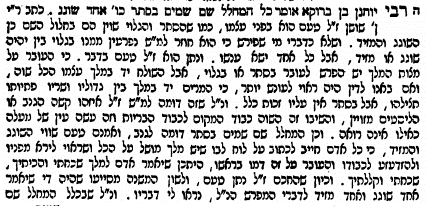 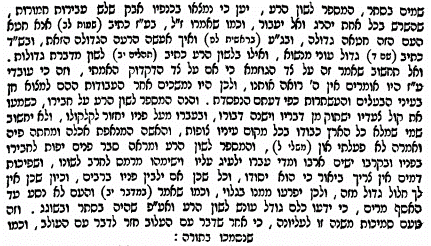 Rabbi Yohanan ben Berokah said: whoever profanes the name of heaven in secret, he shall be punished in the open. Unwittingly or wittingly, it is all one in profaning the name.רַבִּי יוֹחָנָן בֶּן בְּרוֹקָא אוֹמֵר, כָּל הַמְחַלֵּל שֵׁם שָׁמַיִם בַּסֵּתֶר, נִפְרָעִין מִמֶּנּוּ בְגָלוּי. אֶחָד שׁוֹגֵג וְאֶחָד מֵזִיד בְּחִלּוּל הַשֵּׁם:R. Matthia b. Heresh asked R. Eleazar b. Azariah in Rome: have you heard about the four kinds of sins, concerning which R. Ishmael has lectured? He answered: They are three, and with each is repentance connected — If one transgressed a positive commandment , and repented , then he is forgiven, before he has moved from his place; as it is said: Return, O backsliding chiidren.11 If he has transgressed a prohibition and repented,then repentance suspends [the punishment] and the Day of Atonement procures atonement, as it is said : For on this day shall atonement be made for you ... from all your sins.12 If he has committed [a sin to be punished with] extirpation or death through the Beth din, and repented, then repentance and the Day of Atonement suspend [the punishmentthereon], and suffering finishes the atonement,13 as it is said: Then will I visit their transgression with the rod, and their iniquity with strokes.14 But if he has been guilty of the profanation of theName, then penitence has no power to suspend punishment, nor the Day of Atonement to procure atonement, nor suffering to finish it, but all of them together suspend the punishment and only deathfinishes it , as it is said : And the Lord of hosts revealed Himself in my ears; surely this iniquity shall not be expiated by you till ye die.15 What constitutes profanation of the Name? — Rab said: If, e.g., I take meat for the butcher and do not pay him at once.16 Abaye said: That we have learnt [to regard as profanation] only in a place wherein one does not go out to collect payment, but in a place where one does not go out to collect , there is no harm in it [not paying at once]. Rabina said: And Matha Mehasia17 is a place where one goes out collecting payments due. Whenever Abaye bought meat from two partners, he paid money to each of them, afterwards bringing then, together and squaring accounts with both. R. Johanan said: In my case [it is a profanation if] I walk four cubits without [uttering words of] Torah or [wearing] tefillin.18 Isaac, of the School of R. Jannai. said: If one's colleagues are ashamed of his reputation, that constitutes a profanation of the Name. R. Nahman b. Isaac commented: E.g.. if people say, May the Lord forgive So-and-so. Abaye explained: As it was taught: And thou shalt love the Lord thy God,19 i.e., that the Name of Heaven be beloved because of you. if someone studies Scripture and Mishnah, and attends on the disciples of the wise, is honest in business,20 and speaks pleasantly to persons, what do people then say concerning him? ‘Happy the father who taught him Torah, happy the teacher who taught him Torah; woe unto people who have not studied the Torah; for this man has studied the Torah look how fine his ways are, how righteous his deeds! . Of him does Scripture say: And He said unto me: Thou art My servant, Israel, in, whom I will be glorified.21 But if someone studies Scripture and Mishnah, attends on the disciples of the wise, but is dishonest in business, and discourteous in his relations with people, what do people say about him? ‘ Woe unto him who studied the Torah, woe unto his father who taught him Torah; woe unto his teacher who taught him Torah!’ This man studied the Torah: Look, how corrupt are his deeds, how ugly his ways; of him Scripture says: In that men said of them,: These are the people of the Lord, and are gone forth out of His land.22שאל רבי מתיא בן חרש את רבי אלעזר בן עזריה ברומי: שמעת ארבעה חלוקי כפרה שהיה רבי ישמעאל דורש? אמר: שלשה הן, ותשובה עם כל אחד ואחד. עבר על עשה ושב - אינו זז משם עד שמוחלין לו, שנאמר גשובו בנים שובבים. עבר על לא תעשה ועשה תשובה - תשובה תולה, ויום הכפורים מכפר שנאמר דכי ביום הזה יכפר עליכם מכל חטאתיכם. עבר על כריתות ומיתות בית דין ועשה תשובה - תשובה ויום הכפורים תולין, ויסורין ממרקין, שנאמר הופקדתי בשבט פשעם ובנגעים עונם, אבל מי שיש חילול השם בידו - אין לו כח בתשובה לתלות, ולא ביום הכפורים לכפר, ולא ביסורין למרק. אלא כולן תולין, ומיתה ממרקת, שנאמר וונגלה באזני ה' צבאות אם יכפר העון הזה לכם עד תמתון.    היכי דמי חילול השם? אמר רב: כגון אנא. אי שקילנא בישרא מטבחא ולא יהיבנא דמי לאלתר. אמר אביי: לא שנו אלא באתרא דלא תבעי, אבל באתרא דתבעי - לית לן בה. אמר רבינא: ומתא מחסיא אתרא דתבעי הוא. אביי כדשקיל בישרא מתרי שותפי יהיב זוזא להאי וזוזא להאי, והדר מקרב להו גבי הדדי, ועביד חושבנא. רבי יוחנן אמר: כגון אנא דמסגינא ארבע אמות בלא תורה ובלא תפילין. יצחק דבי רבי ינאי אמר: כל שחביריו מתביישין מחמת שמועתו (היינו חילול השם) +מסורת הש"ס: [היכי דמי]+ אמר רב נחמן בר יצחק: כגון דקא אמרי אינשי שרא ליה מריה לפלניא. אביי אמר: כדתניא, זואהבת את ה' אלהיך - שיהא שם שמים מתאהב על ידך, שיהא קורא ושונה ומשמש תלמידי חכמים, ויהא משאו ומתנו בנחת עם הבריות, מה הבריות אומרות עליו - אשרי אביו שלמדו תורה, אשרי רבו שלמדו תורה. אוי להם לבריות שלא למדו תורה, פלוני שלמדו תורה - ראו כמה נאים דרכיו, כמה מתוקנים מעשיו, עליו הכתוב אומר חויאמר לי עבדי אתה ישראל אשר בך אתפאר. אבל מי שקורא ושונה ומשמש תלמידי חכמים ואין משאו ומתנו באמונה, ואין דבורו בנחת עם הבריות, מה הבריות אומרות עליו - אוי לו לפלוני שלמד תורה, אוי לו לאביו שלמדו תורה, אוי לו לרבו שלמדו תורה, פלוני שלמד תורה - ראו כמה מקולקלין מעשיו וכמה מכוערין דרכיו! ועליו הכתוב אומר טבאמר להם עם ה' אלה ומארצו יצאוWhoever consciously transgresses one of the mitzvot related in the Torah, without being forced to, in a spirit of derision, to arouse [Divine] anger, desecrates [God's] name. Therefore, [Leviticus 19:12] states, regarding [taking] an oath in vain: "[for] you are desecrating the name of your Lord; I am God." If he transgresses amidst ten Jews, he desecrates [God's] name in public.Conversely, anyone who refrains from committing a sin or performs a mitzvah for no ulterior motive, neither out of fear or dread, nor to seek honor, but for the sake of the Creator, blessed be He - as Joseph held himself back from his master's wife - sanctifies God's name.כל העובר מדעתו בלא אונס על אחת מכל מצות האמורות בתורה בשאט בנפש להכעיס הרי זה מחלל את השם, ולפיכך נאמר בשבועת שקר וחללת את שם אלהיך אני ה', ואם עבר בעשרה מישראל הרי זה חילל את השם ברבים, וכן כל הפורש מעבירה או עשה מצוה לא מפני דבר בעולם לא פחד ולא יראה ולא לבקש כבוד אלא מפני הבורא ברוך הוא כמניעת יוסף הצדיק עצמו מאשת רבו הרי זה מקדש את השם.  There are other deeds which are also included in [the category of] the desecration of [God's] name, if performed by a person of great Torah stature who is renowned for his piety - i.e., deeds which, although they are not transgressions, [will cause] people to speak disparagingly of him. This also constitutes the desecration of [God's] name.For example, a person who purchases [merchandise] and does not pay for it immediately, although he possesses the money, and thus, the sellers demand payment and he pushes them off; a person who jests immoderately; or who eats and drinks near or among the common people; or whose conduct with other people is not gentle and he does not receive them with a favorable countenance, but rather contests with them and vents his anger; and the like. Everything depends on the stature of the sage. [The extent to which] he must be careful with himself and go beyond the measure of the law [depends on the level of his Torah stature.][The converse is] also [true]. When a sage is stringent with himself, speaks pleasantly with others, his social conduct is [attractive] to others, he receives them pleasantly, he is humbled by them and does not humble them in return, he honors them - even though they disrespect him - he does business faithfully, and does not frequently accept the hospitality of the common people or sit with them, and at all times is seen only studying Torah, wrapped in tzitzit, crowned with tefillin, and carrying out all his deeds beyond the measure of the law - provided he does not separate too far [from normal living] and thus become forlorn – to the extent that all praise him, love him, and find his deeds attractive - such a person sanctifies [God's] name. The verse [Isaiah 49:3]: "And He said to me: `Israel, you are My servant, in whom I will be glorified'" refers to him.ויש דברים אחרים שהן בכלל חילול השם, והוא שיעשה אותם אדם גדול בתורה ומפורסם בחסידות דברים שהבריות מרננים אחריו בשבילם, ואע"פ שאינן עבירות הרי זה חילל את השם ט כגון שלקח ואינו נותן דמי המקח לאלתר, והוא שיש לו ונמצאו המוכרים תובעין והוא מקיפן, או שירבה בשחוק או באכילה ושתיה אצל עמי הארץ וביניהן, או שדבורו עם הבריות אינו בנחת ואינו מקבלן בסבר פנים יפות אלא בעל קטטה וכעס, וכיוצא בדברים האלו הכל לפי גדלו של חכם צריך שידקדק על עצמו ויעשה לפנים משורת הדין, וכן אם דקדק החכם על עצמו והיה דבורו בנחת עם הבריות ודעתו מעורבת עמהם ומקבלם בסבר פנים יפות ונעלב מהם ואינו עולבם, מכבד להן ואפילו למקילין לו, ונושא ונותן באמונה, ולא ירבה באריחות עמי הארץ וישיבתן, ולא יראה תמיד אלא עוסק בתורה עטוף בציצית מוכתר בתפילין ועושה בכל מעשיו לפנים משורת הדין, והוא שלא יתרחק הרבה ולא ישתומם, עד שימצאו הכל מקלסין אותו ואוהבים אותו ומתאוים למעשיו הרי זה קידש את השם ועליו הכתוב אומר ויאמר לי עבדי אתה ישראל אשר בך אתפאר. 